都道府県剣道連盟　御中　　　　　　　　　　　　　　　　　　　　　　　　　公益財団法人　全日本剣道連盟全日本剣道連盟　全国合同稽古会のお知らせ開催場所：日本武道館　東京都千代田区北の丸公園２－３開催日時：５月２３日（火）・６月１２日（月）受付場所：日本武道館本館　北口　受付時間：１７：００～稽古時間：１８：００～１９：００着替え場所：１階観覧席および大道場内　　※女性は臨時更衣室を準備いたします。参加方法：受付にて検温・消毒を行い、参加者名簿に必要事項を記入すること。注意事項：体調のすぐれない方、当日の検温で３７．５℃以上の方は、参加できません。　　　　　車で来場する方は、北の丸公園駐車場（有料）を利用すること。　　　　　※７月以降の開催は、未定です。実施する場合もご案内しませんので、剣窓・全剣連ホームページにてご確認下さい。日本武道館アクセス図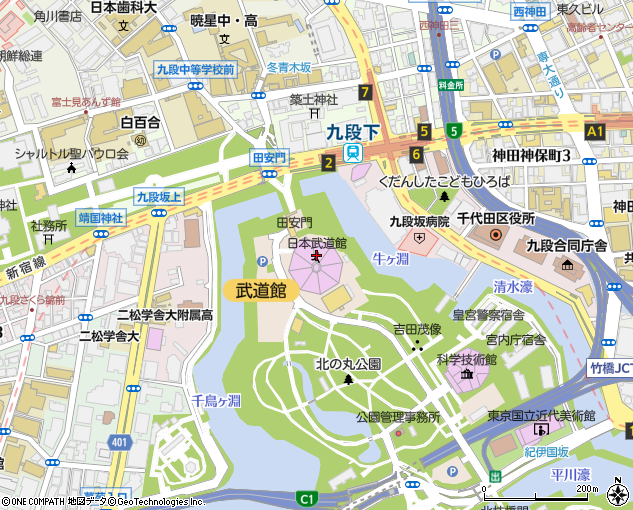 ※東京メトロ・都営地下鉄「九段下駅」下車　徒歩約５分